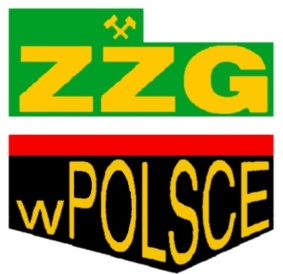 ZASIŁKI  STATUTOWE  WYPŁACANE  PRZEZ ZZG W POLSCE PRZY P.G.’’SILESIA’’W 2019 ROKU.NIEZDOLNOŚC DO PRACY POWYŻEJ 30 DNI                                                            100,- złNIEZDOLNOŚĆ DO PRACY POWYŻEJ 30 DNI                                                                                               W WYNIKU WYPADKU PRZY PRACY	                                                                         300,-złZGON CZŁONKA ZWIAZKU                                                                                          500,-złZGON WSPÓŁMAŁŻONKA                                                                                           200,-złZGON RODZICÓW I TEŚCIÓW                                                                                     200,-złURODZENIE DZIECKA                                                                                                    500,-zł                                                          DOPŁATA DO IMPREZ ODDZIAŁOWYCH                                                                    30,-zł                                (NA KAŻDEGO CZŁONKA)PONADTO DO DYSPOZYCJI CZŁONKÓW ZZG  W POLSCE PRZY P.G.’’SILESIA’’ są:DARMOWE KARNETY NA BASENDARMOWE KARTY WĘDKARSKIE (STAW ‘’KOPALNIOK’’ I ‘’KOZI’’)DARMOWE  KUFLE Z OKAZJI BARBÓRKI (NA ZAPISY)PACZKI NA BOŻE NARODZENIEDARMOWA POMOC PRAWNA DARMOWY UDZIAŁ W SZKOLENIACH ZWIĄZKOWYCH (DLA CHĘTNYCH)           PLAN IMPREZ  NA 2019 ROK.KULIG W ZAKOPANYM                                                           9-10 LUTY 2019    DZIEŃ KOBIET                                                                          8 MARCA  2019ZAWODY WĘDKARSKIE                                                                   MAJ 2019ZŁAZ  GÓRSKI                                                                        WRZESIEŃ  2019HALOWY TURNIEJ PIŁKI NOŻNEJ w WIELICZCE               LISTOPAD 2019BABSKI COMBER                                                                    LISTOPAD 2019ZABAWA GÓRNICZA                                                             GRUDZIEŃ 2019